Angielski 3 latkiNawet jeśli nasz angielski nie jest doskonały, z pewnością poradzimy sobie z prostymi zabawami, które oprócz utrwalania nowych słówek rozwijają twórcze myślenie, a przede wszystkim są świetną okazją do spędzenia aktywnego czasu z dziećmi.Podczas wspólnej zabawy warto pamiętać o kilku zasadach:dziecko może mieszać języki, nie musi odpowiadać wyłącznie po angielsku,zamiast tłumaczyć reguły, pokażmy je włączając się do zabawy,czas koncentracji uwagi jest proporcjonalny do wieku dziecka (dziecko w wieku 2- 4 lat potrafi skupić uwagę na okres 5 – 15 minut, w wieku 5 – 6 lat na około 20 – 30 minut),warto zadbać o pozytywną atmosferę podczas zabawy, jest to jeden z czynników korzystnie wpływających na koncentrację,warto ćwiczyć motywację wewnętrzną dziecka, podkreślając sens samego działania, a nie osiągnięcia i wyniki,“Sky is the limit” – modyfikujmy zabawy dostosowując je do dziecka i nie bójmy się własnych pomysłów, przede wszystkim cieszmy wspólnie spędzonym czasem!Piosenka:„Body Parts” https://www.youtube.com/watch?v=QkHQ0CYwjaIhttps://supersimple.com/song/head-shoulders-knees-toes/Zabawa:„Body parts”Potrzebne będą: własne ciało, ewentualnie samoprzylepne karteczki.Uczymy się części ciała poprzez zabawę, dotykając ich u siebie i wypowiadając zdanie (np. “That’s my nose”). Zachęcamy do tego dziecko. Możemy to robić, posiłkując się piosenkami, dostępnymi w Internecie.Kolorowanka: Rodzic mówi dziecku, którą część ciała dziecko ma pokolorować, np. „Eye”(na następnej stronie)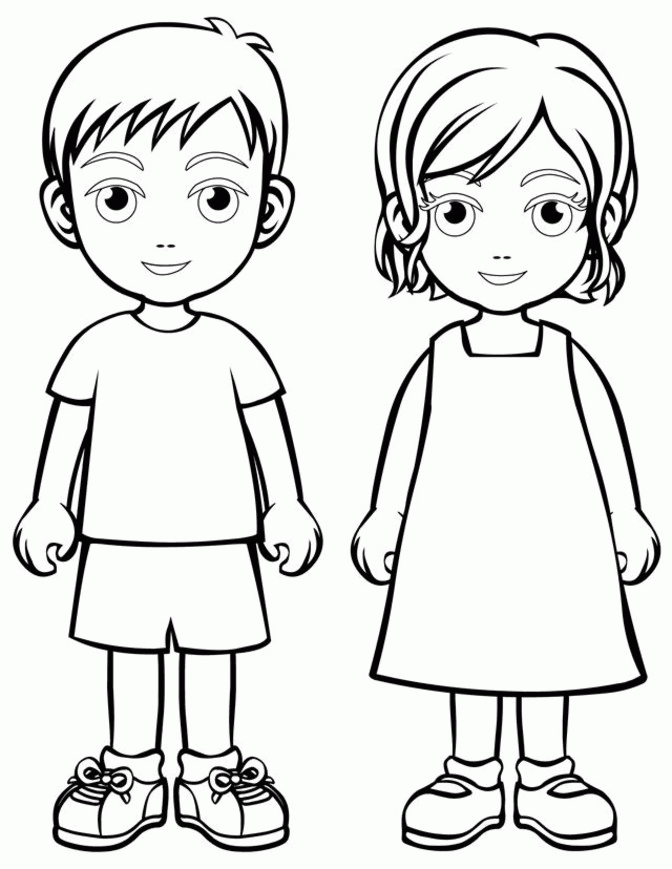 